4 か月ガントチャートテンプレート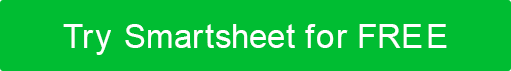 プロジェクト名プロジェクトリードプロジェクトの開始日プロジェクト終了日本日の日付個々の列は週を表します。個々の列は週を表します。個々の列は週を表します。個々の列は週を表します。個々の列は週を表します。個々の列は週を表します。個々の列は週を表します。個々の列は週を表します。個々の列は週を表します。個々の列は週を表します。個々の列は週を表します。個々の列は週を表します。個々の列は週を表します。個々の列は週を表します。個々の列は週を表します。個々の列は週を表します。個々の列は週を表します。個々の列は週を表します。個々の列は週を表します。個々の列は週を表します。月月5 月5 月5 月5 月5 月6 月6 月6 月6 月6 月7 月7 月7 月7 月7 月8 月8 月8 月8 月8 月週の開始日週の開始日291623306132027-4111825-18152229活動完了率割り当て先開始日終了日123456789-10111213-1415161718フェーズ 1 タイトルタスク 1タスク 2タスク 3タスク 4タスク 5タスク 6タスク 7フェーズ 2 タイトルタスク 1タスク 2タスク 3タスク 4タスク 5タスク 6タスク 7プロジェクト名プロジェクトリードプロジェクトの開始日プロジェクト終了日本日の日付個々の列は週を表します。個々の列は週を表します。個々の列は週を表します。個々の列は週を表します。個々の列は週を表します。個々の列は週を表します。個々の列は週を表します。個々の列は週を表します。個々の列は週を表します。個々の列は週を表します。個々の列は週を表します。個々の列は週を表します。個々の列は週を表します。個々の列は週を表します。個々の列は週を表します。個々の列は週を表します。個々の列は週を表します。個々の列は週を表します。個々の列は週を表します。個々の列は週を表します。月月5 月5 月5 月5 月5 月6 月6 月6 月6 月6 月7 月7 月7 月7 月7 月8 月8 月8 月8 月8 月週の開始日週の開始日291623306132027-4111825-18152229活動完了率割り当て先開始日終了日123456789-10111213-1415161718フェーズ 3 タイトルタスク 1タスク 2タスク 3タスク 4タスク 5タスク 6タスク 7フェーズ 4 タイトルタスク 1タスク 2タスク 3タスク 4タスク 5タスク 6タスク 7免責事項Web サイト上で Smartsheet から提供される記事、テンプレート、または情報は参照用です。情報を最新かつ正確に保つよう努めていますが、当サイトまたはウェブサイトに含まれる情報、記事、テンプレート、関連するグラフィックスに関する完全性、正確性、信頼性、適合性、または可用性について、明示または黙示的ないかなる表明も保証も行いません。したがって、そのような情報に対する信頼は、お客様の責任で厳重に行われます。